ApplicationHOW TO COMPLETE THE APPLICATIONApplications will be rated only on the information requested in this RFP and shall include any clarifying information requested by HSD. Answer each question completely. Do not include any materials not requested with your application, or any private personal identifiable information that would constitute special handling or breach of confidentiality. Applications that do not follow the required format may lose points. Late proposals will not be accepted or reviewed for funding consideration.Required format for written application: typed and formatted to letter-size (8 ½ x 11-inch) document use one-inch margins, single spacing, and minimum size 11-point fontbe no longer than eight pages (requested attachments will not count towards the page limit). Completed Application RequirementsThe proposal must include: A completed and signed Application Cover Sheet (Attachment 2)A completed Narrative Response (8-page limit) A completed Proposed Program Budget (Attachment 3)A completed Proposed Personnel Detail Budget (Attachment 4)If you are proposing: New Service(s): attach a start-up timeline for each service.Significant Partnership/Subcontracting with another agency: attach a signed letter of commitment from that agency’s Director or other authorized representative.Fiscal Sponsorship: attach a signed letter of agreement from that agency’s Director or other authorized representative.Proposal Narrative & Rating Criteria Write a narrative response to all sections A – G. Answer each section completely according to the questions. The total score for the proposal narrative is 100 points. Do not exceed a total of eight pages. The Funding Process Coordinator may request additional information in order to clarify your answers to the questions.Application SubmittalCompleted applications are due by Monday, May 16, 2022, 12:00 noon Pacific Time. Application packets received after this deadline will not be considered. Proposals must be submitted through the HSD Online Submission System or via email. No faxed or mailed proposals will be accepted. Allow ample time for uploading and confirmation receipt. Choose either the online or email submission method – not both. If for any reason a proposal is submitted twice, the last submission received will be the one accepted for review.Via HSD Online Submission System (http://web6.seattle.gov/hsd/rfi/index.aspx)HSD advises uploading proposal documents several hours prior to the deadline in case you encounter an issue with your internet connectivity. HSD is not responsible for ensuring that applications are received by the deadline. If you encounter issues with the online submission system, please email HSD_RFP_RFQ_Email_Submissions@seattle.gov.Via Email (HSD_RFP_RFQ_Email_Submissions@seattle.gov)Email attachments are limited to 30 MB. The subject heading must be titled: 2022 Youth and Young Adult Behavioral Health RFP. Any risks associated with submitting a proposal by email are borne by the applicant. Applicants will receive an email acknowledging receipt of their application. Other DocumentationIf funding is awarded, HSD will request copies of the following documents if they are not already on file. Agencies will have four (4) business days from the date of written request to provide the requested documents via the HSD Online Submission System (http://web6.seattle.gov/hsd/rfi/index.aspx) or email (HSD_RFP_RFQ_Email_Submissions@seattle.gov):Current fiscal year’s financial statements, consisting of the Balance Sheet, Income Statement and Statement of Cash Flows, certified by the agency’s CFO, Finance Officer, or Board Treasurer. Most recent audit report.Most recent fiscal year-ending Form 990 report. Current certificate of commercial liability insurance (if awarded, the agency’s insurance must conform to Master Agency Service Agreement requirements at the start of the contract).Current verification of nonprofit status or evidence of incorporation or status as a legal entity. Your agency must have a federal tax identification number/employer identification number.Proof of federally approved indirect rate, if applicable. HSD Proprietary and Confidential InformationThe State of Washington’s Public Records Act (Release/Disclosure of Public Records): Washington State Law (reference RCW Chapter 42.56, the Public Records Act) states that all materials received orcreated by the City of Seattle are considered public records. These records include but are not limited to:RFP/Q narrative responses, budget worksheets, board rosters, other RFP/Q materials, including written/orelectronic correspondence. In addition, HSD RFP/Q application materials are released to rating committeemembers and all rating committee members must sign and adhere to the Confidentiality and Conflict ofInterest Statement. Personally identifiable information entered on these materials are subject to theWashington Public Records Act and maybe subject to disclosure to a third-party requestor.2022 Youth and Young Adult Behavioral Health RFPApplication ChecklistDeadline: Monday, May 16, 2022, 12:00 noon (PT)This checklist is to help you ensure your application is complete prior to submission. Please do not submit this form with your application.Have you….	Read and understood the following additional documents found on the Funding Opportunities webpage?	HSD Agency Minimum Eligibility Requirements	HSD Client Data and Program Reporting Requirements	HSD Contracting Requirements	HSD Funding Opportunity Selection Process	HSD Appeal Process	HSD Commitment to Funding Culturally Responsive Services	HSD Guiding Principles	HSD Master Agency Services Agreement Sample	HSD 2022 Youth and Young Adult Behavioral Health RFP Results Based Accountability & Theory of Change	Completed and signed the Application Cover Sheet (Attachment 2)?*	If your application names specific partner agencies, representatives from these agencies must also sign the application cover sheet.	If your application names a fiscal sponsor, authorized representatives from this agency must have read and understood the HSD Fiscal Sponsor requirements and must sign the application cover sheet.	Completed each section of the Application questions?	Completed the full Proposed Program Budget (Attachment 3)?*	Completed the full Proposed Personnel Detail Budget (Attachment 4)?*If you are proposing  *New Service(s): attach a start-up timeline for each service.  *Significant Partnership/Subcontracting with another agency: attach a signed letter of commitment from that agency’s Director or other authorized representative.  *Fiscal Sponsorship: attach a signed letter of agreement from that agency’s Director or other authorized representative.*These documents do not count against the 8-page limit for the proposal narrative section.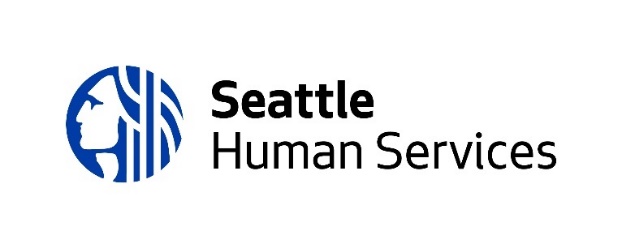 2022 Youth and Young Adult Behavioral Health RFPApplication Cover Sheet2022 Youth and Young Adult Behavioral Health Request for Proposals Proposed Program BudgetJanuary 1, 2023 - December 31, 2023Excel versions of the budget templates can be found on the application page of the HSD Funding Opportunity Webpage*Flexible client funds cannot exceed 10% of the proposed program budget.4 Indirect Facilities and Administration (F&A) Costs - Those costs referred to as overhead, overhead costs, or administrative costs. These are actual costs incurred to conduct the normal business activities of an organization and are not readily identified with or directly charged to a program, making it difficult to precisely assess each user’s share. Those Indirect F&A expenses include:General AdministrationDepartmental AdministrationOperation and MaintenanceBuilding and Equipment DepreciationNon-Capitalized Interest2022 Youth and Young Adult Behavioral Health Request for Proposals Proposed Personnel Detail BudgetJanuary 1, 2023 - December 31, 2023 Excel versions of the budget templates can be found on the application page of the HSD Funding Opportunity WebpageProposal NarrativeScoreAgency and History15Services To Be Funded 30Communities To Be Served15Racial Equity17Partnerships8Data and Fiscal Management10Budget5TOTAL100AGENCY AND HISTORY (15 POINTS)RATING CRITERIA - A strong application meets all the criteria below. Tell us about your agency’s overall background and history, and the different programs that you provide. How does your behavioral health program fit into your agency’s overall program structure and connect to your agency services? (5 points) In this current time of increasing behavioral health needs, what makes your agency well-suited to provide behavioral health services? How are BIPOC young people and/or LGBTQ+ young people of color centered in your behavioral health program? (6 points) How have issues like changing city demographics or the COVID-19 pandemic impacted your program? What adaptations have you made? (4 points) Applicant provides adequate information on its background, history and the different types of programs it offers. It describes how other services within the agency can be linked to improve behavioral health service outcomes. (5 points) Applicant has a strong history and experience of providing behavioral health services for BIPOC young people and LGBTQ+ young people of color. Its work centers on working with young people of color who have experienced behavioral health issues. (6 points)  Applicant has pivoted to deal with the impacts of emerging issues. Applicant demonstrates growth and ability to successfully meet the challenges in the communities it serves. (4 points) SERVICES TO BE FUNDED (30 POINTS)RATING CRITERIA - A strong application meets all the criteria below. Describe your proposed Behavioral Health Supports program and its key components. Include previous success and/or challenges in staffing, funding, changing needs in the community, etc. What is your capacity, including staff, space, tools, etc. to begin offering services in January 2023? If the services will be new, describe any related experience and a plan for rapid development of service and staff capacity to start no later than April 1, 2023. Attach a start-up timeline. The timeline will not count towards the page limit. (10 points) List when and where services will be delivered. Provide specific locations, Seattle neighborhoods, times, days of the week, and the frequency with which services will be offered. (2 points) If COVID-19 safety protocols are in place, how will you offer services? How will it be effective? (4 points) How is your agency handling the staffing shortage for behavioral health specialists? What is your plan for staff retention to ensure the program will be adequately staffed? Include a description of the current staff you have on-board who will be responsible to provide the service. What experience or qualifications do they have?  What type of supervision do they receive? (6 points) How are you currently evaluating the quality of your behavioral health services? If you do not have evaluation in place, what obstacles do you face and how will you overcome them? What metrics will you use to show that you can meet the expected performance commitments listed in Guidelines, Program Requirements, C. Expected Performance Commitments, pg. 4? (8 points) Applicant presents a thorough description of their Behavioral Health Supports program and its success and/or challenges, including its capacity to provide the staffing, space and tools needed to implement the services in January 2023. If services will be new, applicant describes realistic capacity to build the program in January 2023, with services starting no later than April 1, 2023. (10 points)  Applicant states the frequency, timing, locations and neighborhoods where services will be held. In-person services will be conducted within Seattle city limits. (2 points) Applicant describes a realistic plan to provide services to young people that are effective while observing all applicable COVID-19 safety protocols. (4 points) Applicant describes a staffing plan that ensures their program will run smoothly and the plan for staff hiring and retention. Applicant includes a list of current staff who will provide the services. Staff has the applicable state licensing or certifications requirements, or alternative qualifications to meet the needs of young people. Staff receives supports and adequate supervision. (6 points) Applicant provides a clear description of how their services are currently being evaluated, what plans they have in place for integrating evaluation and overcoming any challenges. Applicant lists the metrics they will use to determine achievements of the performance commitments. (8 points) COMMUNITIES TO BE SERVED (15 points) RATING CRITERIA - A strong application meets all the criteria below. List the priority and focus populations, including the age range and the number of young people to be served. If they are not the same as the populations identified in this RFP, explain why you are prioritizing them. (2 points) Describe the characteristics and experiences of the young people who will be participating, including their strengths, challenges, home languages, and other attributes. (3 points) How will young people receive behavioral health services from your agency? (4 points) What successes and challenges have you had or anticipate having while providing culturally appropriate behavioral health services to young people? Include any strategies to encourage young people to continue to seek services and maintain supports. (6 points) Applicant clearly defines the priority and focus populations, including the age range and the number to be served. If they are not the same as identified in the RFP, applicant includes specific details and qualitative/quantitative data that clearly describes a significant need. (2 points)  Applicant describes a strong understanding of the young people who will participate in their program, including their unique characteristics, experiences, strengths, and challenges they face. (3 points) Applicant describes the ways young people will receive behavioral health services. (4 points) Applicant understands and is prepared for the challenges they may encounter while providing culturally appropriate behavioral health services and includes has strategies in place to maintain young people’s participation. (6 points) RACIAL EQUITY (17 points) RATING CRITERIA - A strong application meets all the criteria below. How do you ensure that your Behavioral Health Supports program is culturally appropriate, and designed to reduce behavioral health disparity? (5 points) What are your existing policies and practices on racial equity and inclusion, including learning opportunities, professional development, or support to staff? (6 points) Describe the ethnic, language and socio-economic backgrounds of your board and executive leadership and indicate how they represent the populations you are working with. (6 points) Applicant clearly describes how they are identifying and challenging behavioral health disparities through their work. (5 points) Racial equity is incorporated into their work and specific examples of existing policies and practices, learning opportunities, professional development or support that demonstrates a commitment to racial equity have been provided. (6 points) Applicant’s board and executive leadership reflect the cultural, language, and socio-economic characteristics of the populations to be served. (6 points) PARTNERSHIPS (8 points) RATING CRITERIA - A strong application meets all the criteria below. How will you partner with young people, community members, and/or other agencies? What are the benefits of this collaboration and how will it consolidate services across agencies or result in a seamless referral process? What roles do partners have in planning, implementation, or decision-making or evaluation? (5 points) How are partners compensated? How do you provide support or monitor the quality of your partners’ work? (3 points) Provide signed letters of commitment from any individual or agency that will provide significant help (defined as something crucial to the successful delivery of the service, without which your agency would not be able to provide the service). The letter(s) should describe the specific work or resource(s) they will provide and will not count towards the page limit. If your agency is also listed as a partner in another agency’s application, the services provided, and budget requested should be clearly defined and not duplicative.Applicant clearly describes the benefits of who and how they will partner for service consolidation and referral. Partners have a role in planning, implementation, decision-making or evaluation. (5 points)  Partners are compensated accordingly. Applicant describes a plan to ensure the work of partners is monitored appropriately for quality. (3 points) Applicant has submitted signed letters of commitment from partners providing significant resources. If applicant is listed as a partner in another agency’s application, then the services and budget described in each application are not duplicative.  DATA AND FISCAL MANAGEMENT (10 points) RATING CRITERIA - A strong application meets all the criteria below. How, when and what specific data do you collect data from participants? How do you store data and ensure it is kept private and secure? (3 points) What challenges have you encountered collecting and using data and how have you overcome them? Give an example of how you have used it to improve services. (3 points) Describe how your agency manages finances, including any financial systems you use. Are you financially able to provide services and then submit invoices for reimbursement? What happens when fund sources changes? (2 points) How does your agency make sure General Accepted Accounting Principles are in place to safeguard any HSD funding award? If you do not have this ability, your agency may wish to have an established agency act as fiscal sponsor. Provide a signed letter of agreement from your fiscal sponsor. The letter will not count towards the page limit. (2 points) Applicant has experience collecting data and identifies the specific data sets and its frequency. Applicant has procedures in place to keep data private and secure. (3 points) Applicant describes any challenges they have experienced collecting and managing data, and how they overcame these challenges. It also provides an example of how they have successfully used data to improve services (3 points) Applicant adequately describes its revenue, financial health, and financial management system. Applicant can provide services and submit invoices for reimbursement, and cope with changes in funding support. (2 points) Applicant has a fiscal management system which maintains checks and balances and follows Generally Accepted Accounting Principles to safeguard all funds that may be awarded under the terms of this funding opportunity. If applicant lacks fiscal management capabilities, a signed letter of agreement stating an appropriate fiscal sponsor is attached. (2 points) BUDGET (5 points) RATING CRITERIA - A strong application meets all the criteria below. Complete the Proposed Program and Personnel Budget (Attachments 3 and 4) for the services you want to be funded, including any other funding source you receive for the program. Do not provide your total agency’s budget. If you are proposing flexible client funds, the amount should not exceed 10% of your proposed program budget per year. Budget attachments will not count toward the page limit. (2 points) Costs should reflect the level of services and the outcomes proposed. (3 points) Costs included are only for the services to be funded through this RFP. Flexible client funds are within the limits. (2 points) Costs are reasonable based on the proposed level of services and outcomes. (3 points) Applicant Agency:Applicant Agency:Applicant Agency:Applicant Agency:Applicant Agency:Agency Executive Director:Agency Executive Director:Agency Executive Director:Agency Executive Director:Agency Executive Director:Email:      Email:      Email:      Email:      Email:      Agency Primary Contact for this RFP (all correspondences, questions and related documents):Agency Primary Contact for this RFP (all correspondences, questions and related documents):Agency Primary Contact for this RFP (all correspondences, questions and related documents):Agency Primary Contact for this RFP (all correspondences, questions and related documents):Agency Primary Contact for this RFP (all correspondences, questions and related documents):Agency Primary Contact for this RFP (all correspondences, questions and related documents):Agency Primary Contact for this RFP (all correspondences, questions and related documents):Agency Primary Contact for this RFP (all correspondences, questions and related documents):Agency Primary Contact for this RFP (all correspondences, questions and related documents):Agency Primary Contact for this RFP (all correspondences, questions and related documents):Agency Primary Contact for this RFP (all correspondences, questions and related documents):Agency Primary Contact for this RFP (all correspondences, questions and related documents):Agency Primary Contact for this RFP (all correspondences, questions and related documents):Agency Primary Contact for this RFP (all correspondences, questions and related documents):Agency Primary Contact for this RFP (all correspondences, questions and related documents):Name:Title:Title:Address:Email:Phone Number:Phone Number:Phone Number:Phone Number:Organization TypeOrganization TypeOrganization TypeOrganization TypeOrganization TypeOrganization TypeOrganization TypeOrganization TypeOrganization TypeOrganization TypeOrganization TypeOrganization TypeOrganization TypeOrganization TypeOrganization Type  Non-Profit  Non-Profit  For Profit  For Profit  Public Agency  Public Agency  Public Agency  Public Agency  Other (Specify):        Other (Specify):        Other (Specify):        Other (Specify):        Other (Specify):      Federal Tax ID or EIN:Federal Tax ID or EIN:Federal Tax ID or EIN:Federal Tax ID or EIN:Federal Tax ID or EIN:DUNS Number:DUNS Number:DUNS Number:DUNS Number:WA Business License Number:WA Business License Number:WA Business License Number:WA Business License Number:WA Business License Number:Proposed Program Name:Proposed Program Name:Proposed Program Name:Proposed Program Name:Proposed Program Name:Funding Amount Requested:Funding Amount Requested:Funding Amount Requested:Funding Amount Requested:Funding Amount Requested:Provide a high-level summary (200 words or less) of your proposal:  Provide a high-level summary (200 words or less) of your proposal:  Provide a high-level summary (200 words or less) of your proposal:  Provide a high-level summary (200 words or less) of your proposal:  Provide a high-level summary (200 words or less) of your proposal:  Provide a high-level summary (200 words or less) of your proposal:  Provide a high-level summary (200 words or less) of your proposal:  Provide a high-level summary (200 words or less) of your proposal:  Provide a high-level summary (200 words or less) of your proposal:  Provide a high-level summary (200 words or less) of your proposal:  Provide a high-level summary (200 words or less) of your proposal:  Provide a high-level summary (200 words or less) of your proposal:  Provide a high-level summary (200 words or less) of your proposal:  Provide a high-level summary (200 words or less) of your proposal:  Provide a high-level summary (200 words or less) of your proposal:  Check all that applyCheck all that applyCheck all that applyCheck all that applyCheck all that applyService focusService focusService focusService focusService focus Clinical treatment Clinical treatment Clinical treatment Clinical treatment Clinical treatment Non-clinical, culturally specific approaches Non-clinical, culturally specific approaches Non-clinical, culturally specific approaches Non-clinical, culturally specific approaches Non-clinical, culturally specific approachesPriority Population(s)Priority Population(s)Priority Population(s)Priority Population(s)Priority Population(s) BIPOC youth  LGBTQ+ youth of color BIPOC youth  LGBTQ+ youth of color BIPOC youth  LGBTQ+ youth of color BIPOC youth  LGBTQ+ youth of color BIPOC youth  LGBTQ+ youth of color Other:          Other:          Other:          Other:          Other:         Focus Population(s)Focus Population(s)Focus Population(s)Focus Population(s)Focus Population(s) Asian American Indian/Alaska Native  Black/African American Asian American Indian/Alaska Native  Black/African American Asian American Indian/Alaska Native  Black/African American Asian American Indian/Alaska Native  Black/African American Asian American Indian/Alaska Native  Black/African American Hispanic/Latino Native Hawaiian/Pacific Islander  Other: Hispanic/Latino Native Hawaiian/Pacific Islander  Other: Hispanic/Latino Native Hawaiian/Pacific Islander  Other: Hispanic/Latino Native Hawaiian/Pacific Islander  Other: Hispanic/Latino Native Hawaiian/Pacific Islander  Other:Age Range program will serveAge Range program will serveAge Range program will serveAge Range program will serveAge Range program will serve 8 – 24 years old  8 – 24 years old  8 – 24 years old  8 – 24 years old  8 – 24 years old  Other:          Other:          Other:          Other:          Other:         Number of young people to be served each year:Number of young people to be served each year:Number of young people to be served each year:Number of young people to be served each year:Number of young people to be served each year:      enrolled in program      enrolled in program      enrolled in program      enrolled in program      enrolled in programNumber of young people to be served each year:Number of young people to be served each year:Number of young people to be served each year:Number of young people to be served each year:Number of young people to be served each year:      participate in clinical therapy sessions, and/or group and family counseling       participate in clinical therapy sessions, and/or group and family counseling       participate in clinical therapy sessions, and/or group and family counseling       participate in clinical therapy sessions, and/or group and family counseling       participate in clinical therapy sessions, and/or group and family counseling       participate in at least 75% of program      participate in at least 75% of program      participate in at least 75% of program      participate in at least 75% of program      participate in at least 75% of programNumber of young people to be served each year:Number of young people to be served each year:Number of young people to be served each year:Number of young people to be served each year:Number of young people to be served each year:      participate in non-clinical culturally specific community-based services      participate in non-clinical culturally specific community-based services      participate in non-clinical culturally specific community-based services      participate in non-clinical culturally specific community-based services      participate in non-clinical culturally specific community-based services      participate in at least 75% of program      participate in at least 75% of program      participate in at least 75% of program      participate in at least 75% of program      participate in at least 75% of programProjected Performance CommitmentsProjected Performance CommitmentsProjected Performance CommitmentsProjected Performance CommitmentsProjected Performance CommitmentsYouth and young adults who received behavioral health services:      % feel less stressed, anxious or depressed       % are new service users and report increased confidence accessing/navigating services in the future        % report progress in one or more of the following areas:  Youth and young adults who received behavioral health services:      % feel less stressed, anxious or depressed       % are new service users and report increased confidence accessing/navigating services in the future        % report progress in one or more of the following areas:  Youth and young adults who received behavioral health services:      % feel less stressed, anxious or depressed       % are new service users and report increased confidence accessing/navigating services in the future        % report progress in one or more of the following areas:  Youth and young adults who received behavioral health services:      % feel less stressed, anxious or depressed       % are new service users and report increased confidence accessing/navigating services in the future        % report progress in one or more of the following areas:  Youth and young adults who received behavioral health services:      % feel less stressed, anxious or depressed       % are new service users and report increased confidence accessing/navigating services in the future        % report progress in one or more of the following areas:  Youth and young adults who received behavioral health services:      % feel less stressed, anxious or depressed       % are new service users and report increased confidence accessing/navigating services in the future        % report progress in one or more of the following areas:  Youth and young adults who received behavioral health services:      % feel less stressed, anxious or depressed       % are new service users and report increased confidence accessing/navigating services in the future        % report progress in one or more of the following areas:  Youth and young adults who received behavioral health services:      % feel less stressed, anxious or depressed       % are new service users and report increased confidence accessing/navigating services in the future        % report progress in one or more of the following areas:  Youth and young adults who received behavioral health services:      % feel less stressed, anxious or depressed       % are new service users and report increased confidence accessing/navigating services in the future        % report progress in one or more of the following areas:  Youth and young adults who received behavioral health services:      % feel less stressed, anxious or depressed       % are new service users and report increased confidence accessing/navigating services in the future        % report progress in one or more of the following areas:  In which City Council District is your program located?In which City Council District is your program located?In which City Council District is your program located?In which City Council District is your program located?In which City Council District is your program located?Partner Agency (if applicable):Partner Agency (if applicable):Partner Agency (if applicable):Partner Agency (if applicable):Partner Agency (if applicable):Contact Name:Contact Name:Title:Title:Title:Address:Address:Email:Email:Phone Number:Phone Number:Phone Number:Description of partner agency proposed activities:      Description of partner agency proposed activities:      Description of partner agency proposed activities:      Description of partner agency proposed activities:      Description of partner agency proposed activities:      Description of partner agency proposed activities:      Description of partner agency proposed activities:      Description of partner agency proposed activities:      Description of partner agency proposed activities:      Description of partner agency proposed activities:      Description of partner agency proposed activities:      Description of partner agency proposed activities:      Description of partner agency proposed activities:      Signature of partner agency representative: 	Date: _     __Signature of partner agency representative: 	Date: _     __Signature of partner agency representative: 	Date: _     __Signature of partner agency representative: 	Date: _     __Signature of partner agency representative: 	Date: _     __Signature of partner agency representative: 	Date: _     __Signature of partner agency representative: 	Date: _     __Signature of partner agency representative: 	Date: _     __Signature of partner agency representative: 	Date: _     __Signature of partner agency representative: 	Date: _     __Signature of partner agency representative: 	Date: _     __Signature of partner agency representative: 	Date: _     __Signature of partner agency representative: 	Date: _     __Signature of partner agency representative: 	Date: _     __Signature of partner agency representative: 	Date: _     __Signature of partner agency representative: 	Date: _     __Signature of partner agency representative: 	Date: _     __Signature of partner agency representative: 	Date: _     __Signature of partner agency representative: 	Date: _     __Signature of partner agency representative: 	Date: _     __Signature of partner agency representative: 	Date: _     __Signature of partner agency representative: 	Date: _     __Signature of partner agency representative: 	Date: _     __Signature of partner agency representative: 	Date: _     __Signature of partner agency representative: 	Date: _     __Signature of partner agency representative: 	Date: _     __Partner Agency (if applicable):Partner Agency (if applicable):Partner Agency (if applicable):Partner Agency (if applicable):Partner Agency (if applicable):Contact Name:Contact Name:Title:Title:Title:Address:Address:Email:Email:Phone Number:Phone Number:Phone Number:Description of partner agency proposed activities:      Description of partner agency proposed activities:      Description of partner agency proposed activities:      Description of partner agency proposed activities:      Description of partner agency proposed activities:      Description of partner agency proposed activities:      Description of partner agency proposed activities:      Description of partner agency proposed activities:      Description of partner agency proposed activities:      Description of partner agency proposed activities:      Description of partner agency proposed activities:      Description of partner agency proposed activities:      Description of partner agency proposed activities:      Signature of partner agency representative: 	Date: _     __Add additional sections if more than two partner agencies are applying.Signature of partner agency representative: 	Date: _     __Add additional sections if more than two partner agencies are applying.Signature of partner agency representative: 	Date: _     __Add additional sections if more than two partner agencies are applying.Signature of partner agency representative: 	Date: _     __Add additional sections if more than two partner agencies are applying.Signature of partner agency representative: 	Date: _     __Add additional sections if more than two partner agencies are applying.Signature of partner agency representative: 	Date: _     __Add additional sections if more than two partner agencies are applying.Signature of partner agency representative: 	Date: _     __Add additional sections if more than two partner agencies are applying.Signature of partner agency representative: 	Date: _     __Add additional sections if more than two partner agencies are applying.Signature of partner agency representative: 	Date: _     __Add additional sections if more than two partner agencies are applying.Signature of partner agency representative: 	Date: _     __Add additional sections if more than two partner agencies are applying.Signature of partner agency representative: 	Date: _     __Add additional sections if more than two partner agencies are applying.Signature of partner agency representative: 	Date: _     __Add additional sections if more than two partner agencies are applying.Signature of partner agency representative: 	Date: _     __Add additional sections if more than two partner agencies are applying.Signature of partner agency representative: 	Date: _     __Add additional sections if more than two partner agencies are applying.Signature of partner agency representative: 	Date: _     __Add additional sections if more than two partner agencies are applying.Signature of partner agency representative: 	Date: _     __Add additional sections if more than two partner agencies are applying.Signature of partner agency representative: 	Date: _     __Add additional sections if more than two partner agencies are applying.Signature of partner agency representative: 	Date: _     __Add additional sections if more than two partner agencies are applying.Signature of partner agency representative: 	Date: _     __Add additional sections if more than two partner agencies are applying.Signature of partner agency representative: 	Date: _     __Add additional sections if more than two partner agencies are applying.Signature of partner agency representative: 	Date: _     __Add additional sections if more than two partner agencies are applying.Signature of partner agency representative: 	Date: _     __Add additional sections if more than two partner agencies are applying.Signature of partner agency representative: 	Date: _     __Add additional sections if more than two partner agencies are applying.Signature of partner agency representative: 	Date: _     __Add additional sections if more than two partner agencies are applying.Signature of partner agency representative: 	Date: _     __Add additional sections if more than two partner agencies are applying.Signature of partner agency representative: 	Date: _     __Add additional sections if more than two partner agencies are applying.16. Fiscal Sponsor (if applicable):      16. Fiscal Sponsor (if applicable):      16. Fiscal Sponsor (if applicable):      16. Fiscal Sponsor (if applicable):      16. Fiscal Sponsor (if applicable):      16. Fiscal Sponsor (if applicable):      16. Fiscal Sponsor (if applicable):      16. Fiscal Sponsor (if applicable):      16. Fiscal Sponsor (if applicable):      16. Fiscal Sponsor (if applicable):      16. Fiscal Sponsor (if applicable):      16. Fiscal Sponsor (if applicable):      16. Fiscal Sponsor (if applicable):      16. Fiscal Sponsor (if applicable):      16. Fiscal Sponsor (if applicable):      Contact Name:Contact Name:Contact Name:Title:Title:Title:Address:Address:Address:Email:Email:Email:Phone Number:Phone Number:Phone Number:I have read and understood the HSD Fiscal Sponsor requirements document and will comply with all obligations if the applicant is awarded funding.Signature of fiscal sponsor representative: _____________________________	Date: _     __________I have read and understood the HSD Fiscal Sponsor requirements document and will comply with all obligations if the applicant is awarded funding.Signature of fiscal sponsor representative: _____________________________	Date: _     __________I have read and understood the HSD Fiscal Sponsor requirements document and will comply with all obligations if the applicant is awarded funding.Signature of fiscal sponsor representative: _____________________________	Date: _     __________I have read and understood the HSD Fiscal Sponsor requirements document and will comply with all obligations if the applicant is awarded funding.Signature of fiscal sponsor representative: _____________________________	Date: _     __________I have read and understood the HSD Fiscal Sponsor requirements document and will comply with all obligations if the applicant is awarded funding.Signature of fiscal sponsor representative: _____________________________	Date: _     __________I have read and understood the HSD Fiscal Sponsor requirements document and will comply with all obligations if the applicant is awarded funding.Signature of fiscal sponsor representative: _____________________________	Date: _     __________I have read and understood the HSD Fiscal Sponsor requirements document and will comply with all obligations if the applicant is awarded funding.Signature of fiscal sponsor representative: _____________________________	Date: _     __________I have read and understood the HSD Fiscal Sponsor requirements document and will comply with all obligations if the applicant is awarded funding.Signature of fiscal sponsor representative: _____________________________	Date: _     __________I have read and understood the HSD Fiscal Sponsor requirements document and will comply with all obligations if the applicant is awarded funding.Signature of fiscal sponsor representative: _____________________________	Date: _     __________I have read and understood the HSD Fiscal Sponsor requirements document and will comply with all obligations if the applicant is awarded funding.Signature of fiscal sponsor representative: _____________________________	Date: _     __________I have read and understood the HSD Fiscal Sponsor requirements document and will comply with all obligations if the applicant is awarded funding.Signature of fiscal sponsor representative: _____________________________	Date: _     __________I have read and understood the HSD Fiscal Sponsor requirements document and will comply with all obligations if the applicant is awarded funding.Signature of fiscal sponsor representative: _____________________________	Date: _     __________I have read and understood the HSD Fiscal Sponsor requirements document and will comply with all obligations if the applicant is awarded funding.Signature of fiscal sponsor representative: _____________________________	Date: _     __________I have read and understood the HSD Fiscal Sponsor requirements document and will comply with all obligations if the applicant is awarded funding.Signature of fiscal sponsor representative: _____________________________	Date: _     __________Authorized physical signature of applicant/lead organization Authorized physical signature of applicant/lead organization Authorized physical signature of applicant/lead organization Authorized physical signature of applicant/lead organization Authorized physical signature of applicant/lead organization Authorized physical signature of applicant/lead organization Authorized physical signature of applicant/lead organization Authorized physical signature of applicant/lead organization Authorized physical signature of applicant/lead organization Authorized physical signature of applicant/lead organization Authorized physical signature of applicant/lead organization Authorized physical signature of applicant/lead organization Authorized physical signature of applicant/lead organization Authorized physical signature of applicant/lead organization Authorized physical signature of applicant/lead organization To the best of my knowledge and belief, all information in this application is true and correct. The document has been duly authorized by the governing body of the applicant who will comply with all contractual obligations if the applicant is awarded funding.To the best of my knowledge and belief, all information in this application is true and correct. The document has been duly authorized by the governing body of the applicant who will comply with all contractual obligations if the applicant is awarded funding.To the best of my knowledge and belief, all information in this application is true and correct. The document has been duly authorized by the governing body of the applicant who will comply with all contractual obligations if the applicant is awarded funding.To the best of my knowledge and belief, all information in this application is true and correct. The document has been duly authorized by the governing body of the applicant who will comply with all contractual obligations if the applicant is awarded funding.To the best of my knowledge and belief, all information in this application is true and correct. The document has been duly authorized by the governing body of the applicant who will comply with all contractual obligations if the applicant is awarded funding.To the best of my knowledge and belief, all information in this application is true and correct. The document has been duly authorized by the governing body of the applicant who will comply with all contractual obligations if the applicant is awarded funding.To the best of my knowledge and belief, all information in this application is true and correct. The document has been duly authorized by the governing body of the applicant who will comply with all contractual obligations if the applicant is awarded funding.To the best of my knowledge and belief, all information in this application is true and correct. The document has been duly authorized by the governing body of the applicant who will comply with all contractual obligations if the applicant is awarded funding.To the best of my knowledge and belief, all information in this application is true and correct. The document has been duly authorized by the governing body of the applicant who will comply with all contractual obligations if the applicant is awarded funding.To the best of my knowledge and belief, all information in this application is true and correct. The document has been duly authorized by the governing body of the applicant who will comply with all contractual obligations if the applicant is awarded funding.To the best of my knowledge and belief, all information in this application is true and correct. The document has been duly authorized by the governing body of the applicant who will comply with all contractual obligations if the applicant is awarded funding.To the best of my knowledge and belief, all information in this application is true and correct. The document has been duly authorized by the governing body of the applicant who will comply with all contractual obligations if the applicant is awarded funding.To the best of my knowledge and belief, all information in this application is true and correct. The document has been duly authorized by the governing body of the applicant who will comply with all contractual obligations if the applicant is awarded funding.To the best of my knowledge and belief, all information in this application is true and correct. The document has been duly authorized by the governing body of the applicant who will comply with all contractual obligations if the applicant is awarded funding.To the best of my knowledge and belief, all information in this application is true and correct. The document has been duly authorized by the governing body of the applicant who will comply with all contractual obligations if the applicant is awarded funding.Name and Title of Authorized Representative:Name and Title of Authorized Representative:Name and Title of Authorized Representative:Name and Title of Authorized Representative:Name and Title of Authorized Representative:Name and Title of Authorized Representative:Name and Title of Authorized Representative:Signature of Authorized Representative:Signature of Authorized Representative:Signature of Authorized Representative:Signature of Authorized Representative:Signature of Authorized Representative:Signature of Authorized Representative:Signature of Authorized Representative:Date:Applicant Name:Proposed Program Name:Amount by Fund SourceAmount by Fund SourceAmount by Fund SourceAmount by Fund SourceItemRequested HSD FundingOther1Other1Other1Total ProjectSTAFFING 
Salaries (Full- & Part-Time) $                      Fringe Benefits $                      SUBTOTAL – STAFFING  $                     $                      $                      $                   $                      SUPPLIES, OTHER SERVICES & CHARGES
Office Supplies (includes printing, postage, and general supplies. Does not include computer or technology expenses) $                      Operating Expenses2 (includes computers, other technology expenses (not internet) and other expenses related to providing services)  $                      RentTravel (includes mileage, parking) $                      Insurance   $                       Utilities (includes electricity, internet, telephone)$*Other Miscellaneous Expenses3$                      Indirect Facilities and Administration (F & A) Costs 4 $                      SUBTOTAL - SUPPLIES, OTHER SERVICES & CHARGES $                      $                       $                      $                   $                      TOTAL EXPENDITURES $                      $                       $                      $                   $                      1 Identify specific funding sources included under the"Other" column(s) above:1 Identify specific funding sources included under the"Other" column(s) above:2 Operating Expenses - Itemize below (Do Not Include Office Supplies):2 Operating Expenses - Itemize below (Do Not Include Office Supplies):2 Operating Expenses - Itemize below (Do Not Include Office Supplies): $ $ $ $ $ $ $ $Total $ TotalTotal$3Other Miscellaneous Expenses - Itemize below:3Other Miscellaneous Expenses - Itemize below:4 Indirect Facilities and Administration (F & A) Costs - Itemize below:4 Indirect Facilities and Administration (F & A) Costs - Itemize below:4 Indirect Facilities and Administration (F & A) Costs - Itemize below: $  $  $  $  $  $  $  $ Total $ TotalTotal $ Does the agency have a federally approved rate?Does the agency have a federally approved rate?YesNoIf yes, provide the rate.Applicant Agency Name:Proposed Program Name:Agency’s Full-Time Equivalent (FTE) =      hours per week      hours per week      hours per weekAmount by Fund Source(s)Amount by Fund Source(s)Amount by Fund Source(s)Amount by Fund Source(s)Amount by Fund Source(s)Position TitleStaff NameHourly Rate How many hours a week this funding will pay forRequested HSD Funding ($)Other Fund SourceOther Fund SourceOther Fund SourceTotal ProgramSubtotal – Salaries & WagesSubtotal – Salaries & WagesSubtotal – Salaries & WagesSubtotal – Salaries & WagesPersonnel Benefits:Personnel Benefits:Personnel Benefits:Personnel Benefits:Personnel Benefits:Personnel Benefits:Personnel Benefits:Personnel Benefits:Personnel Benefits:FICAFICAFICAFICAPensions/RetirementPensions/RetirementPensions/RetirementPensions/RetirementIndustrial InsuranceIndustrial InsuranceIndustrial InsuranceIndustrial InsuranceHealth/DentalHealth/DentalHealth/DentalHealth/DentalUnemployment CompensationUnemployment CompensationUnemployment CompensationUnemployment CompensationOther Employee BenefitsOther Employee BenefitsOther Employee BenefitsOther Employee BenefitsSubtotal – Personnel Benefits:Subtotal – Personnel Benefits:Subtotal – Personnel Benefits:Subtotal – Personnel Benefits:Total Personnel Costs (Salaries & Benefits):Total Personnel Costs (Salaries & Benefits):Total Personnel Costs (Salaries & Benefits):Total Personnel Costs (Salaries & Benefits):